35-летие вывода Советских войск из Афганистана15 февраля 2024 года отмечается 35-летие вывода Советских войск из Афганистана. День стал памятным событием в истории России и всего мирового сообщества.Афганская война, которая продолжалась с 1979 по 1989 годы, стала испытанием для Советской армии, выдержать которое удалось благодаря мужеству и преданности своей родине каждого солдата. Люди отправились за тысячи километров от дома, чтобы встать на защиту мирных жителей Афганистана от террористических группировок и поддержать дружественное правительство в борьбе за собственную независимость.На территории Клюквинского сельсовета в поселке Маршала Жукова 15 февраля 2024 года состоялось торжественное мероприятие, посвященное 35-летию вывода Советских войск из Афганистана. С приветствием и словами благодарности к воинам-интернационалистам обратились Глава Курского района Курской области - Андрей Владимирович Телегин, Глава Клюквинского сельсовета Курского района  - Виктор Леонидович Лыков, председатель Собрания депутатов Клюквинского сельсовета Курского района Михаил Григорьевич Певнев. В мероприятии приняли участие воины-интернационалисты, представители Администрации Курского района Курской области, представители Администрации Клюквинского сельсовета Курского района, учащиеся и педагоги лицея-интерната пос. Маршала Жукова, жители Клюквинского сельсовета.Память погибших при исполнении воинского долга в Афганистане почтили минутой молчания, возложили цветы к памятному знаку. Уважаемые воины-интернационалисты! Примите искренние слова благодарности в связи с памятной датой – 35-й годовщиной вывода Советских войск из Афганистана! На войне, которая унесла тысячи жизней, Вы с честью исполнили свой интернациональный долг, до конца оставались верны Присяге, став для кого-то в те опаленные годы надеждой и спасением. Уважаемые ветераны, желаем Вам и Вашим семьям крепкого здоровья, мирного неба, оптимизма и благополучия!Администрация Клюквинского сельсовета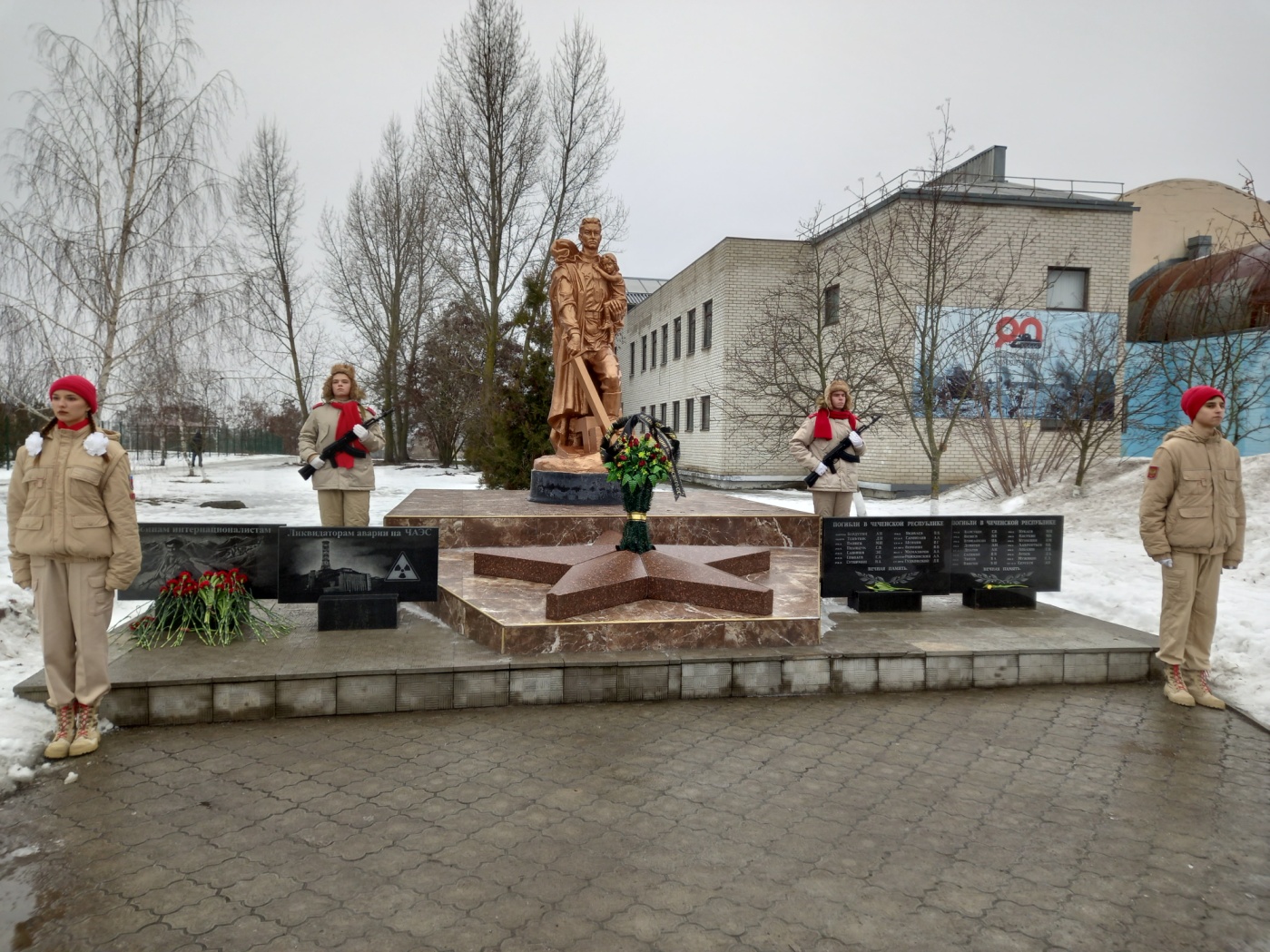 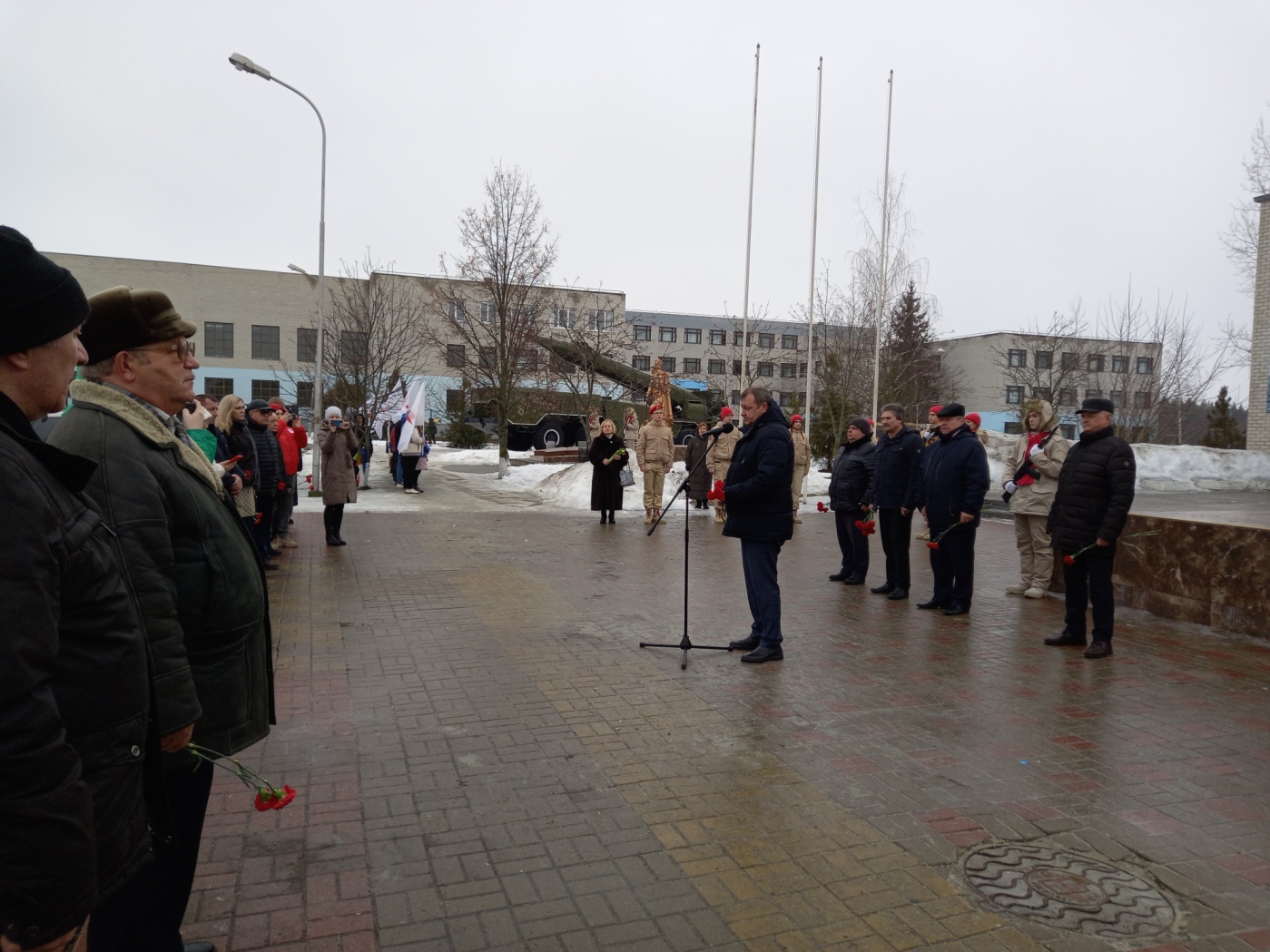 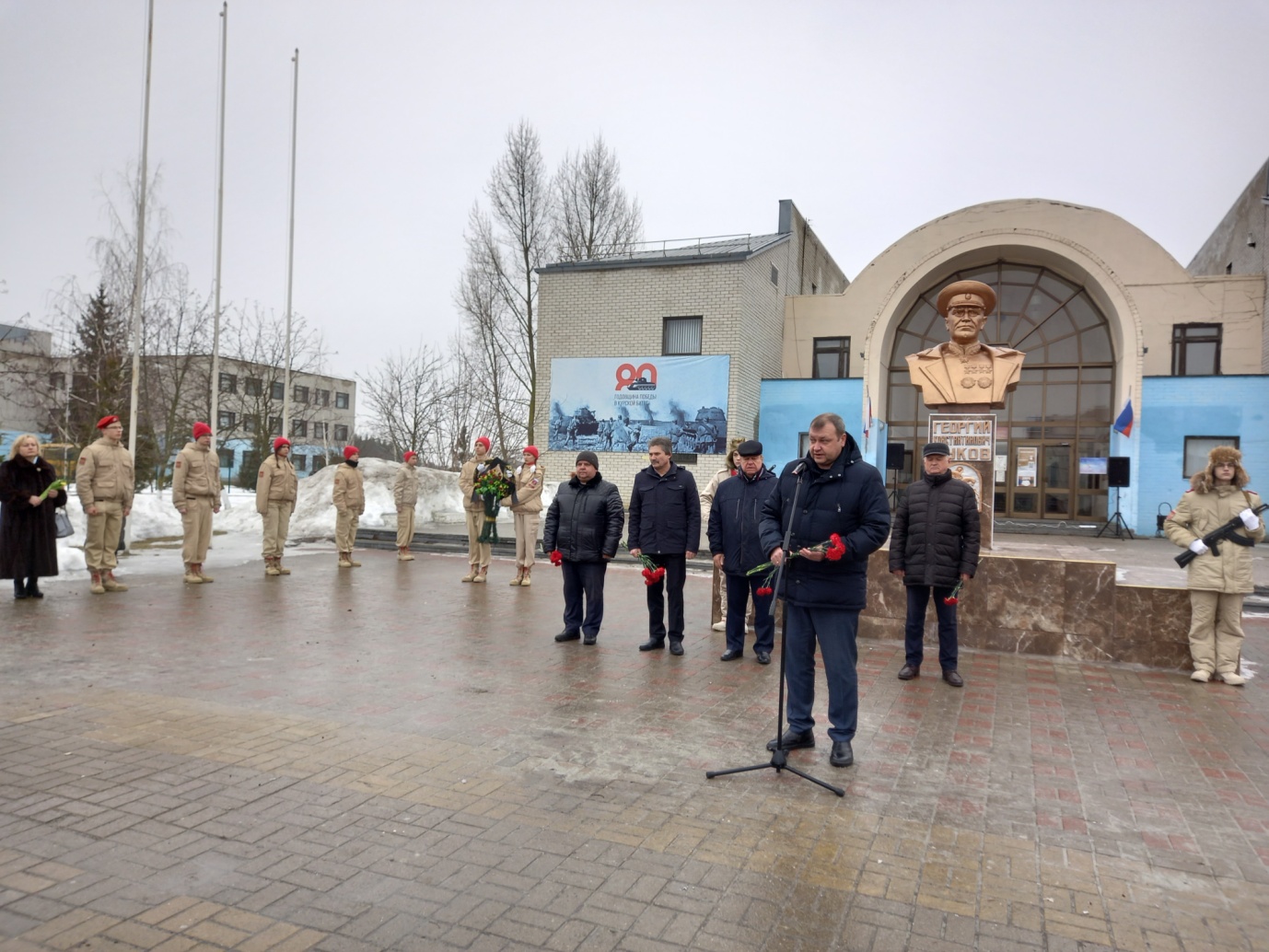 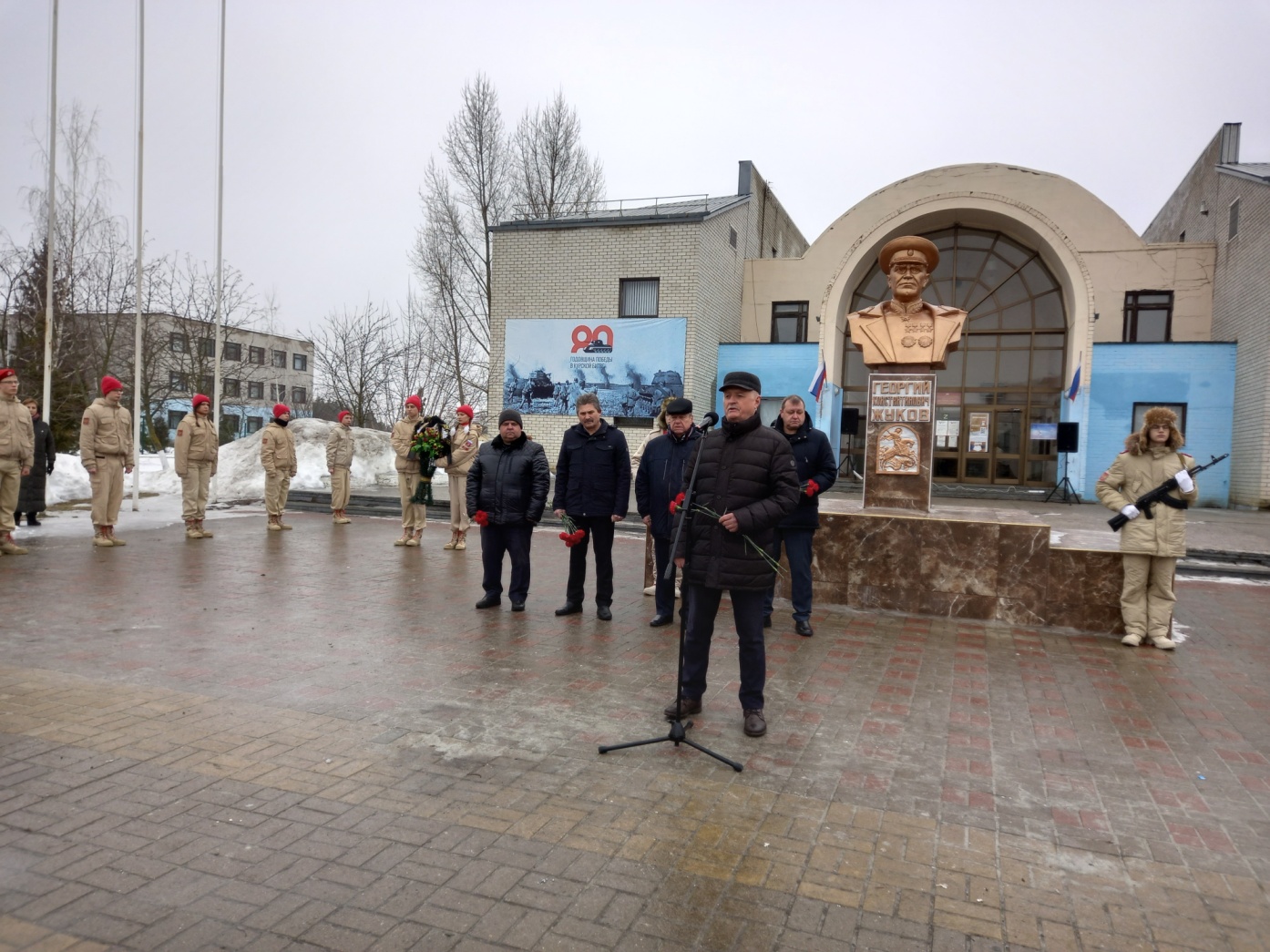 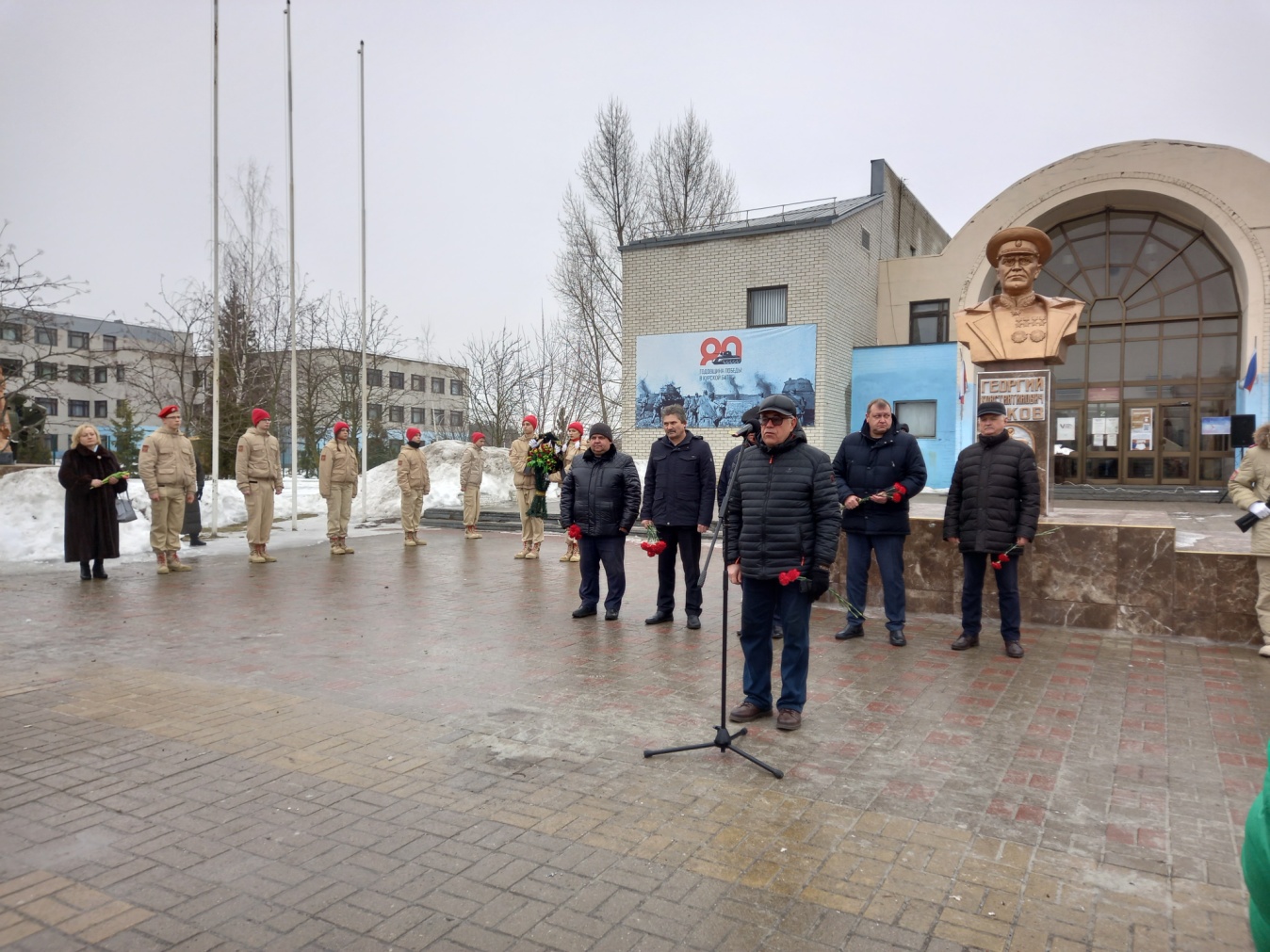 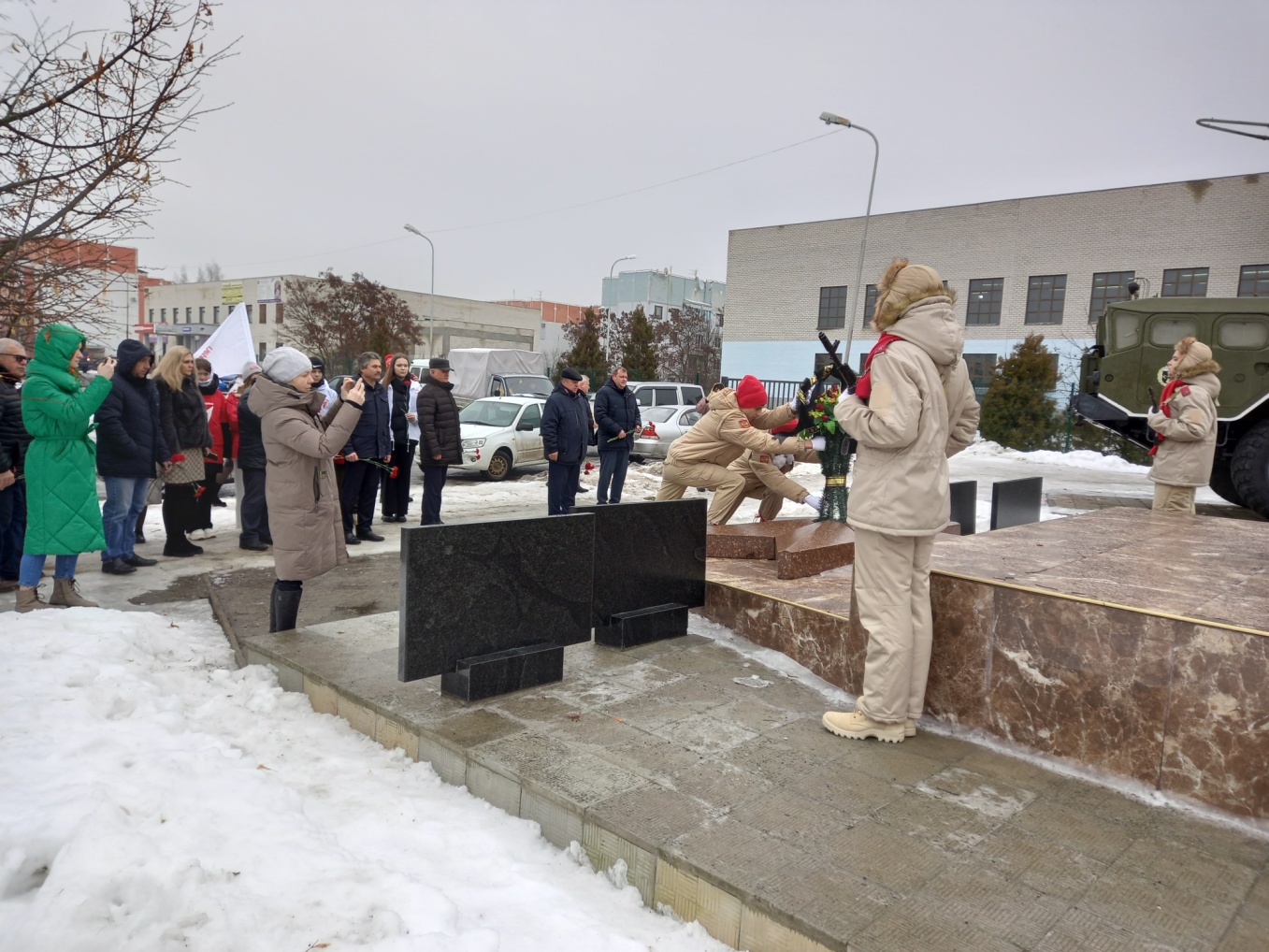 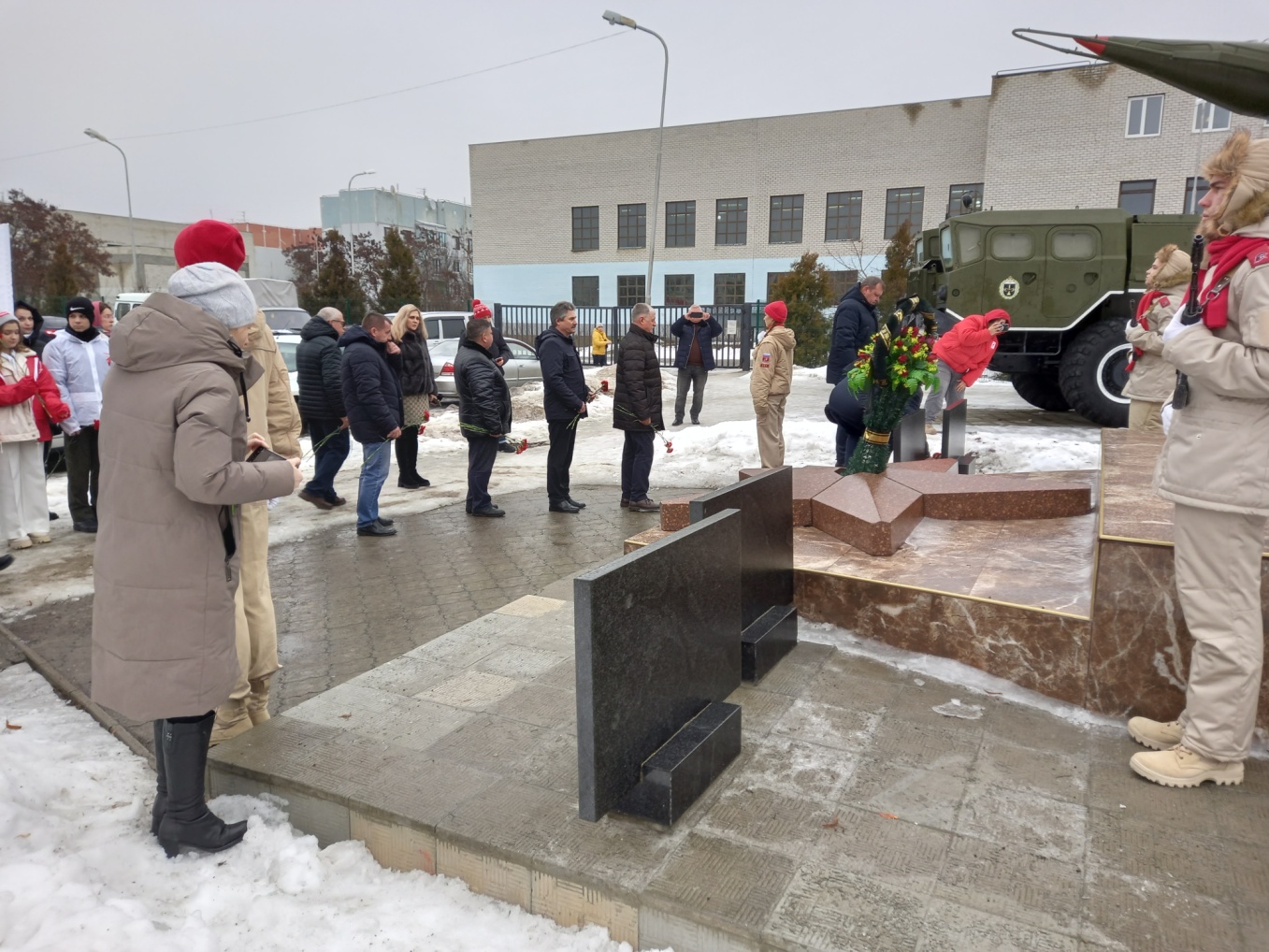 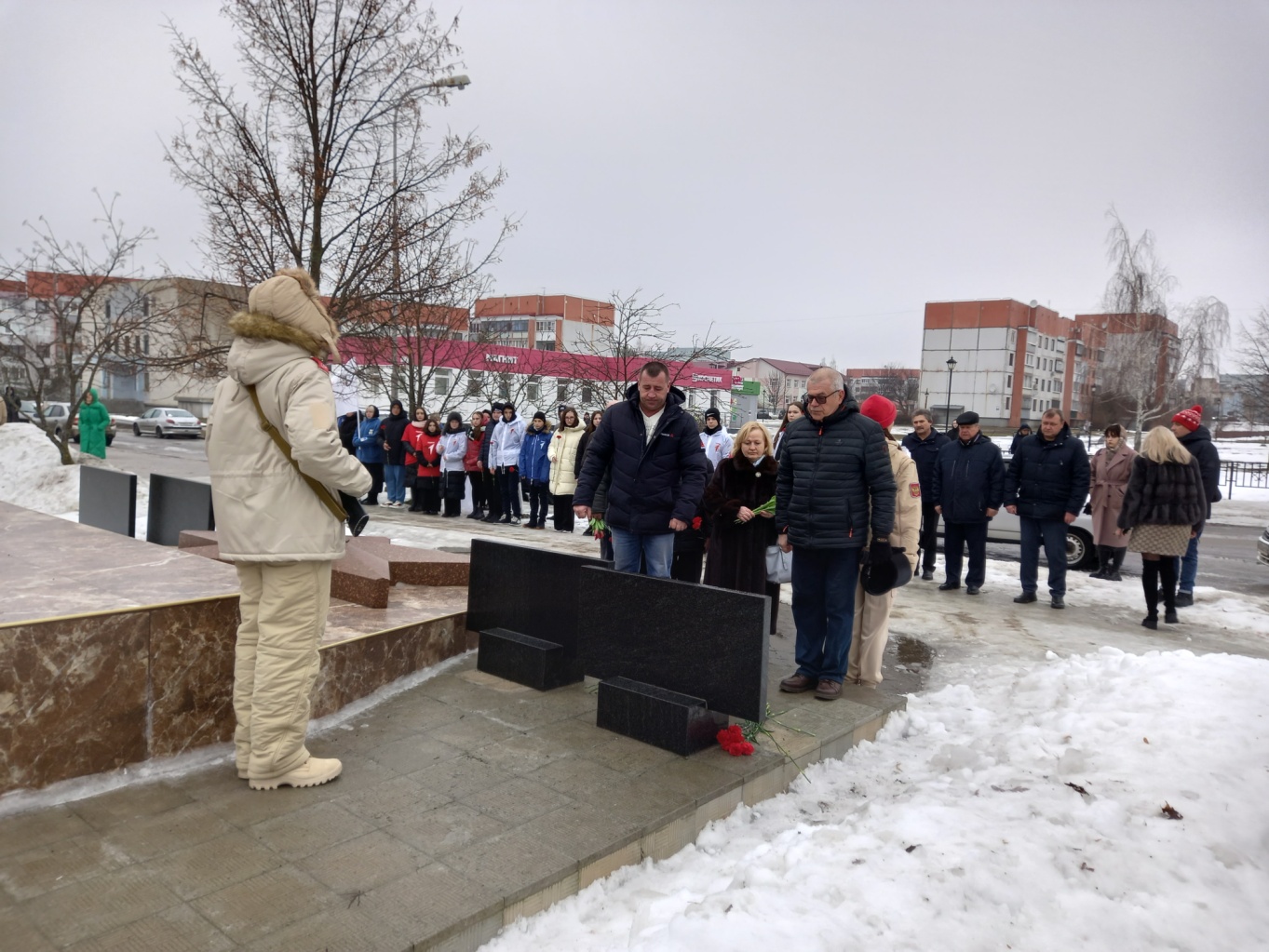 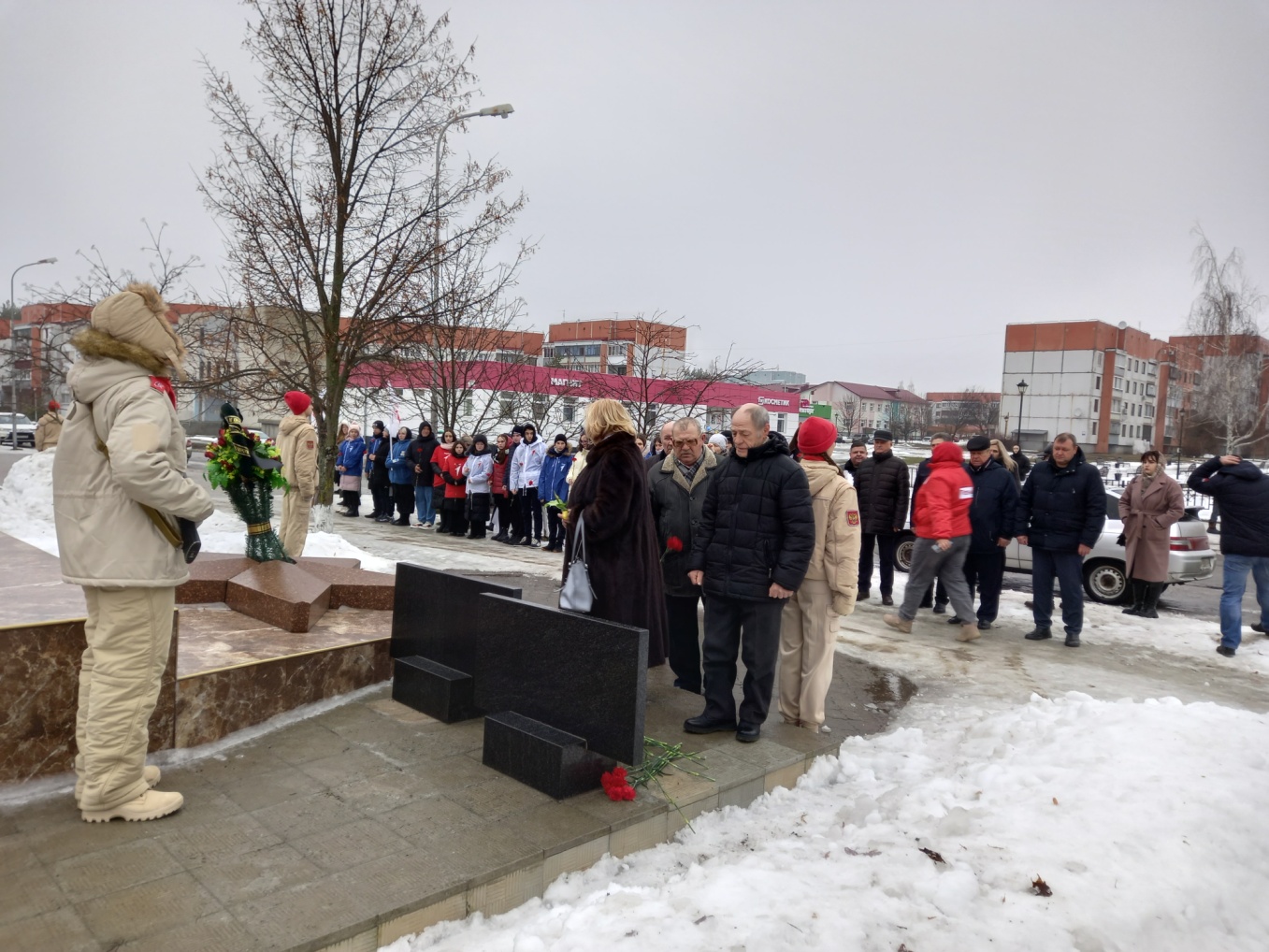 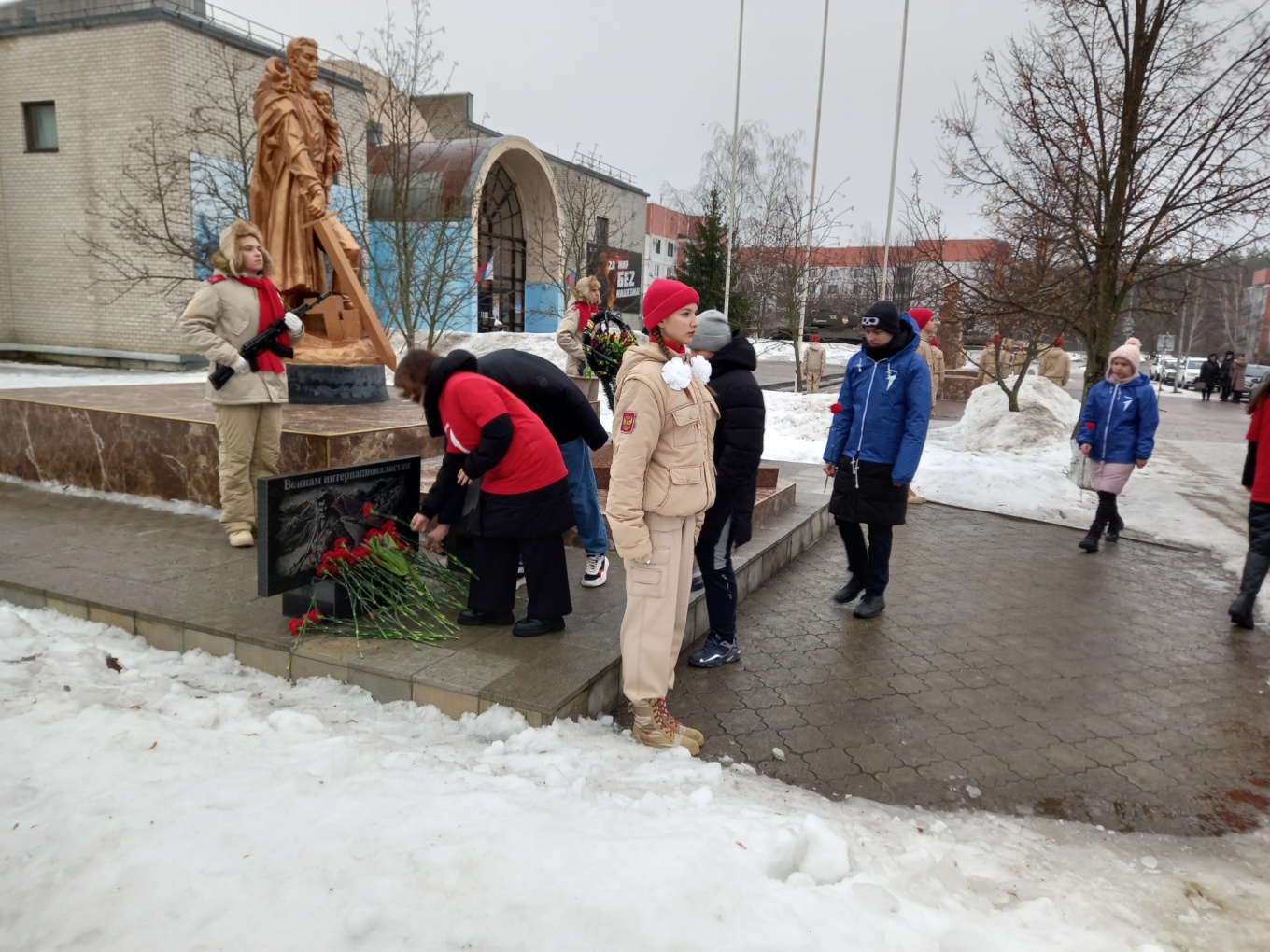 